Twarożek z pomidorem i szczypiorkiem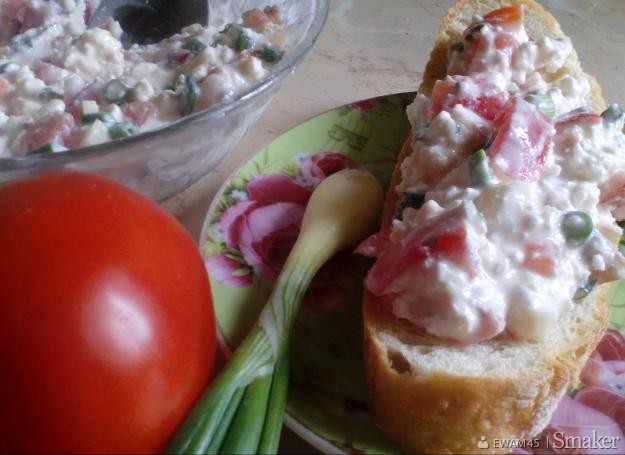 Składniki25 dag twarogu1 pomidorpół pęczka szczypiorku z cebulką2 łyżki jogurtu naturalnegosól pieprz do smaku.PrzygotowanieTwaróg rozdrabniamy widelcem, Pomidora kroimy w kostkę, szczypiorek drobno siekamy.
Wrzucamy na twaróg solimy pieprzymy i chwilę czekamy, aż warzywa zmiękną.
Dodajemy jogurt mieszamy wszystko i gotowe. Możemy zajadać.